Company NameParticipant NameLOGOURLDomino CargosMs. Smita Sharma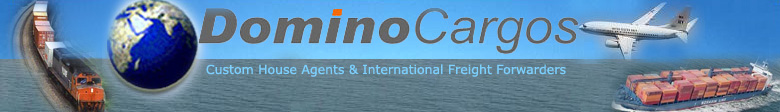 http://www.dominocargos.com/Clearship GroupMr. Mayur Singh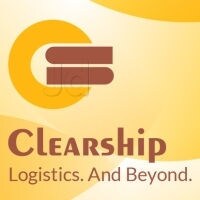 https://www.clearship.com/thegroup.htmlLiladhar Pasoo Forwarders Pvt. Ltd.Mr. Sandeep Kairi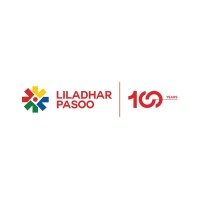 http://www.liladharpasoo.com/Maffick LogisticsMs. Kamlesh Yadavhttps://www.doond.com/maffick-logistics-108533.htmlHarin TransportMr. Gunavant Patel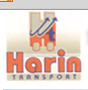 https://www.harintransport.com/Maffick LogisticsMs. Khushbu Shahhttps://www.doond.com/maffick-logistics-108533.htmlMaffick LogisticsMr. Nikhil Purohithttps://www.doond.com/maffick-logistics-108533.htmlMaffick LogisticsMr. Nishank Jainhttps://www.doond.com/maffick-logistics-108533.htmlS M ImpexMr. Mitesh Patel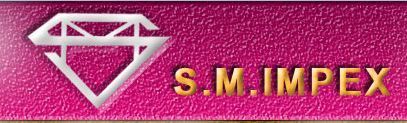 http://www.smimpex.in/about.htmlPerma Global LogisticsMr. Pushparaj Zala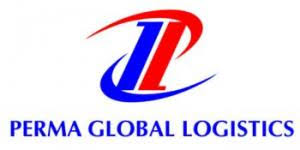 Seatrade Maritime Pvt. Ltd.Mr. Aditya Patel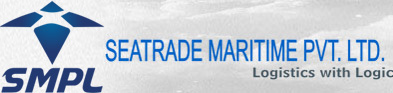 http://www.seatradeshipping.co.in/Stavan InternationalMr. Tejas Patel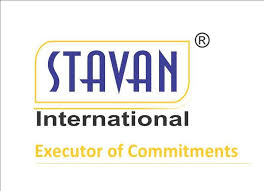 https://www.stavan.co.in/Tulsidas Khimji Pvt. Ltd.Ms. Ravina Patel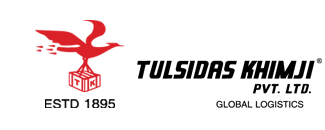 http://www.tkpl.in/Tulsidas Khimji Pvt. Ltd.Mr. Ketan Malanihttp://www.tkpl.in/Maffick Logistics Ms. Mayuri Viholhttps://www.doond.com/maffick-logistics-108533.htmlMaffick Logistics Mr. Niraj Mistryhttps://www.doond.com/maffick-logistics-108533.htmlMAN Logistics ( India ) Private LimitedMs. Himani Shah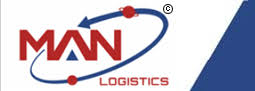 http://www.manlogistics.in/Radical Freight Pvt. Ltd.Ms. Arya Ezava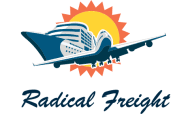 http://radicalfreight.in/International Cargo ServicesMr. Harshil MiraniJBS GroupMr. Ruchin N Shah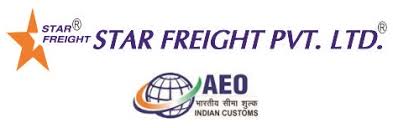 http://www.starfreightindia.comJBS GroupMr. Chetan Porwalhttp://www.starfreightindia.comJBS GroupMr. Kapil Ladehttp://www.starfreightindia.comVasant OverseasMr. Sarthak Patelhttp://www.vasantgroup.in/contact.phpJBS GroupMs. Kiran Hemlanihttp://www.starfreightindia.comJBS GroupMr. Dhiren Modhahttp://www.starfreightindia.comJBS GroupMr. Jiteshkumar Lakharahttp://www.starfreightindia.comN-TEX Ind.Mr. Mayur Gohil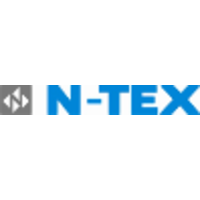 http://ntex.co.in/Domino CargosMr. Rutul Patel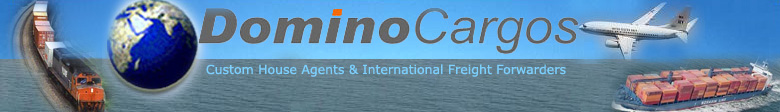 http://www.dominocargos.com/JBS GroupMr. Bhavik Nakumhttp://www.starfreightindia.comJBS GroupMr. Jinoy Johnyhttp://www.starfreightindia.comPacific Pallets Pvt. Ltd.Mr. Chintan Shah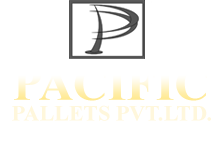 https://www.pacificpallets.co.in/Maffick LogisticsMr. Deven Lathiyahttps://www.doond.com/maffick-logistics-108533.htmlMaffick LogisticsMr. Jay Joshihttps://www.doond.com/maffick-logistics-108533.htmlLiladhar Pasoo Forwarders Pvt. Ltd.Mr. Jaydeep Joshi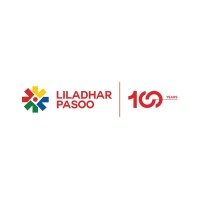 http://www.liladharpasoo.com/Sai Seair Logistics Pvt. Ltd.Mr. Umang Gohel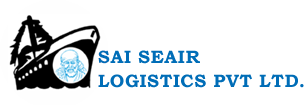 https://www.saiseaair.com/Sai Seair Logistics Pvt. Ltd.Mr. Hemant Tagde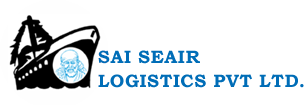 https://www.saiseaair.com/JBS GroupMr. Kisan Baraihttp://www.starfreightindia.comJBS GroupMr. Ankit Mehtahttp://www.starfreightindia.comJBS GroupMr. Kunj Patelhttp://www.starfreightindia.comExpress Global Logistics Pvt. Ltd.Mr. Pratyush Nair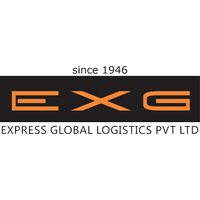 http://www.expressworld.com/Suraj Forwarders Pvt. Ltd.Ms. Shivani Shah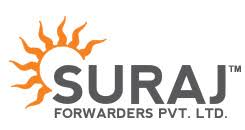 https://www.surajforwarders.com/Suraj Forwarders Pvt. Ltd.Ms. Shivani Himatpurahttps://www.surajforwarders.com/JBS GroupMr. Kunal Parekhhttp://www.starfreightindia.comJBS GroupMr. Yogesh Rajputhttp://www.starfreightindia.comJBS GroupMr. Prashant Bavkarhttp://www.starfreightindia.comJ P Clearing HouseMr. Vipul AjaraJ P Clearing HouseMr. Khushal GohelFEI Cargo Ltd.Mr. Divyesh Patel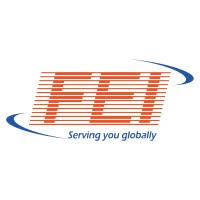 https://www.feicargo.com/JBS GroupMr. Subhashchandra Gandhihttp://www.starfreightindia.comJBS GroupMs. Rachana Talsaniahttp://www.starfreightindia.comJBS GroupMs. Vini Kamrahttp://www.starfreightindia.comAshapura Forwarders Pvt. Ltd.Mr. Akhil P.G.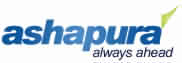 http://ashapura.in/Kotak LogisticsMr. Amit Danani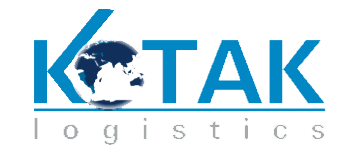 http://www.kotaklogistics.com/J P Clearing HouseMr. Sachin BandaJ P Clearing HouseMr. Kamil KhokharAmex Global Pvt. Ltd.Mr. Kamen PanchalMaffick LogisticsMs. Bhumika Patelhttps://www.doond.com/maffick-logistics-108533.htmlMaffick LogisticsMs. Nikita Upadhyayahttps://www.doond.com/maffick-logistics-108533.htmlJ P Clearing HouseMr. Henil ShahSai Seair Logistics Pvt. Ltd.Mr. Kalpesh Bandahttps://www.saiseaair.com/Flyjac Logistics Pvt. Ltd.Ms. Miral Patel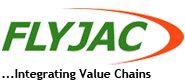 https://www.flyjaclogistics.com/LCL Logistix (India) Pvt. Ltd.Mr. Sapan ShahMaffick LogisticsMr. Kashyap Patelhttps://www.doond.com/maffick-logistics-108533.htmlMaffick LogisticsMr. Mukesh Vadherhttps://www.doond.com/maffick-logistics-108533.htmlMaffick LogisticsMr. Nirav Thakurhttps://www.doond.com/maffick-logistics-108533.htmlTeamglobal Logistics Pvt. Ltd.Mr. Darshan Shah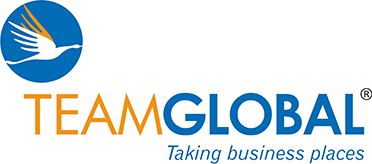 https://www.teamglobal.in/JBS GroupMr. Tejas Mathuriahttp://www.starfreightindia.comJBS GroupMr. Mithil Joshihttp://www.starfreightindia.comA. International Pvt. Ltd.Mr. Vijay Dholariya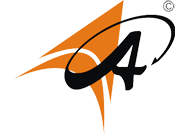 http://www.ceramicrollers.biz/GSEC Limited.Mr. Mukund Dudhat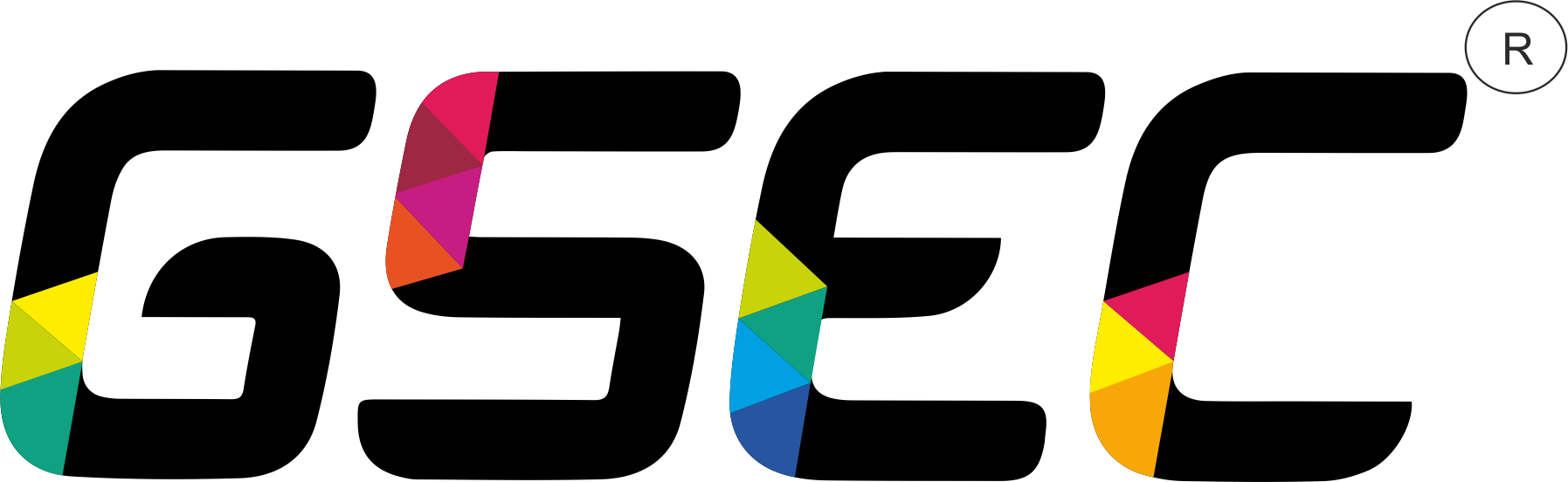 http://www.gsecl.co.in/Web/Default.aspxMaffick LogisticsMs. Bhoomika Gujaratihttps://www.doond.com/maffick-logistics-108533.htmlMaffick LogisticsMs. Darshana Varanhttps://www.doond.com/maffick-logistics-108533.htmlJBS GroupMr. Arjun Chauhanhttp://www.starfreightindia.comInternational Cargo ServicesMs. Jinal RamiJBS GroupMs. Upasana Guptahttp://www.starfreightindia.comSungrace Shipping Pvt. Ltd.Mr. Samik PathakAshapura Forwarders Pvt. Ltd.Ms. Hetal Chaudharyhttp://ashapura.in/Subhan Global LogisticsMs. Sanjana PanchalJBS GroupMr. Akshaykumar Yadavhttp://www.starfreightindia.comGlobelink WW India Pvt. Ltd.Mrs. Arti Khare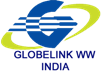 http://www.globelinkww.com/Globelink WW India Pvt. Ltd.Mr. Mayank Ravi Tikkuhttp://www.globelinkww.com/Amex Global Pvt. Ltd.Ms. Bhoomika SaijuRadical Freight Pvt. Ltd.Ms. Shivani Gandhihttp://radicalfreight.in/Vane ShippingMr. Dipesh TahilianiVane ShippingMr. Hiren GohelVane ShippingMr. Krunal ThakkarDHL Logistics Pvt LtdMr. Virendrasinh Jadeja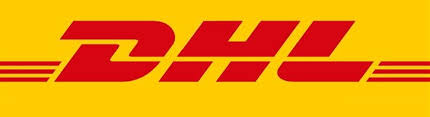 https://www.dhl.com/in-en/home.htmlTFC Freight Solutions LLPMrs. Rekhaben Parmar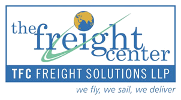 http://www.thefreightcenter.com/index.phpC P World Logistics (I) Pvt LtdMr. Fenil Shah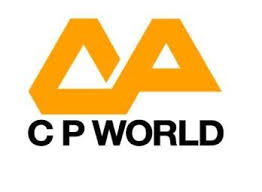 http://www.cpworldgroup.com/C P World Logistics (I) Pvt LtdMs. Bhoomika Saijuhttp://www.cpworldgroup.com/J P Clearing HouseMr. Aniruddhsinh RahevarMaffick LogisticsMrs. Shweta Panchalhttps://www.doond.com/maffick-logistics-108533.htmlMaffick LogisticsMrs. Mittal Bhavsarhttps://www.doond.com/maffick-logistics-108533.htmlEmu Lines Pvt. Ltd.Mrs. Yogini Pandya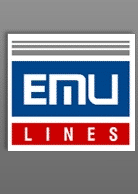 http://www.emulines.org/html/index.aspFive Ocean LogisticsMr. Manish ShroffDHE GroupMs. Janki Patel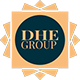 https://www.dhegroup.in/Hindustan Coca-cola Beverages Pvt LtdMr. Jay Dabhi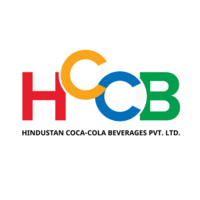 https://www.hccb.in/Hindustan Coca-cola Beverages Pvt LtdMr. Keyur Mehtahttps://www.hccb.in/J P Clearing HouseMr. Varun AhirKotak LogisticsMr. Chintan Patel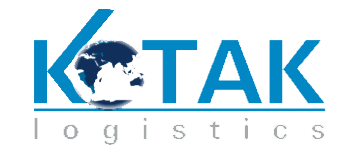 http://www.kotaklogistics.com/Kotak LogisticsMr. Rushi Pathakhttp://www.kotaklogistics.com/B. R. UdhyogMr. Shubham KothariV-Care LogisticsMr. Parth Patel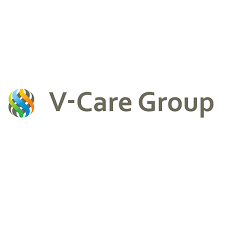 http://www.vcarelog.com/V-Care LogisticsMr. Ajaykumar Chauhanhttp://www.vcarelog.com/PIL ShippingMrs. Ratna Bhatt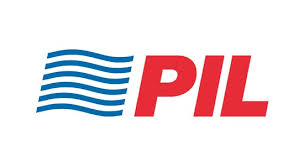 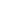 https://www.pilship.com/en-pil-pacific-international-lines/1.htmlPIL ShippingMrs. Pinal Mamtorahttps://www.pilship.com/en-pil-pacific-international-lines/1.htmlJBS GroupMr. Keyur Patelhttp://www.starfreightindia.comJBS GroupMs. Ankita Bhavsarhttp://www.starfreightindia.comC P World Logistics (I) Pvt LtdMr. Atulkumar Tiwarihttp://www.cpworldgroup.com/Sai Seair Logistics Pvt. Ltd.Mr. Janak Prajapatihttps://www.saiseaair.com/Sai Seair Logistics Pvt. Ltd.Ms. Zalak Patelhttps://www.saiseaair.com/JBS GroupMrs. Binita Desaihttp://www.starfreightindia.comEXIM ExpertiseMs. Mansi Patel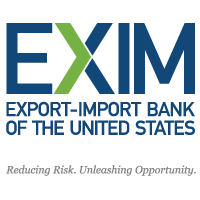 http://eximexpertise.com/EPT Logistics Pvt. Ltd.Mr. Brijesh Patel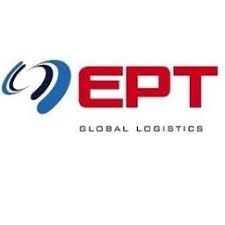 http://www.ept.co.in/H.D.Trading Co.Mr. Chirag Satvara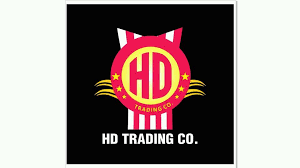 J P Clearing HouseMr. Tarun SolankiJ P Clearing HouseMr. Sujal PatelGSEC Limited.Mr. Jay Dabhihttp://www.gsecl.co.in/Web/Default.aspxDhanlabh Trading Pvt LtdMr. Neel Dasadia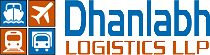 http://www.dhanlabhlogistics.com/Infinite GroupMs. Swara Shah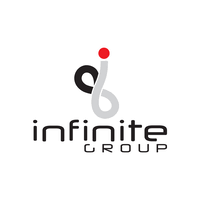 http://infinitegroup.in/Rajesh Power ServicesMr. Mayank Panchal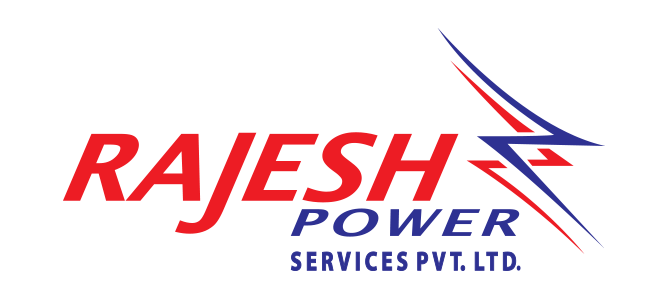 http://www.rajeshpower.com/SWIFT FREIGHT (INDIA) PVT.LTD  Mr. Janak Prajapati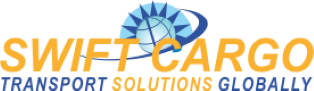 https://swiftcargo.com/our-networkSWIFT FREIGHT (INDIA) PVT.LTD  Ms. Sapna Mordanihttps://swiftcargo.com/our-networkVISHAL SHIPPING AGENCIES PVT LTD.Ms. Swara Shah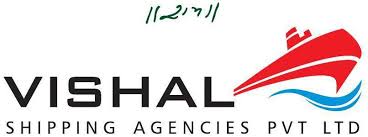 https://www.vishalshipping.com/Hindustan Coca-cola Beverages Pvt LtdMr. Hariom Katirahttps://www.hccb.in/TFC Freight Solutions LLPMr. Dhruvil Panchalhttp://www.thefreightcenter.com/index.phpGSEC Limited.Mr. Jignesh Patelhttp://www.gsecl.co.in/Web/Default.aspxJ P Clearing HouseMr. Bhavesh MoondraJ P Clearing HouseMr. Mayur NandkarJ P Clearing HouseMs. Riya ZaveriAccumax GroupMr. Keyur Mehta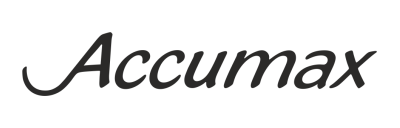 https://accumaximum.com/SMS InternationalMr. Janak Sadhu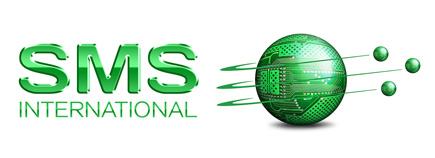 https://www.smsinternational.com/DHL Global ForwardingMr. Pratik Khelanihttps://www.dhl.com/in-en/home.htmlAeromar Logistics India Pvt. Ltd.Mr. Dhaivat Pandit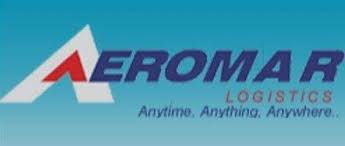 http://aeromarlogistics.com/Aeromar Logistics India Pvt. Ltd.Mr. Keyur Mehtahttp://aeromarlogistics.com/Comet Clearing AgencyMr. Amit Joshi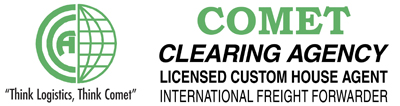 http://www.cometclearing.com/ACME International Ltd.Mr. Rajvi Sukhadia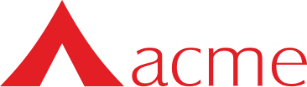 http://www.acmeintl.com/ACME International Ltd.Ms. Kruti Shahhttp://www.acmeintl.com/Jeena & CompanyMr. Vikas Tripathi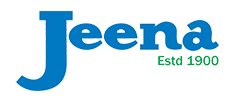 https://www.jeena.com/N-TEX Ind.Ms. Pinal Prajapatihttp://ntex.co.in/J P Clearing HouseMr. Arun PrajapatiAmee Castor & Derivatives LtdMs. Hitanshi Acharya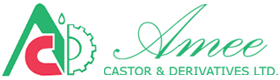 http://www.ameecastor.com/Suraj Logistics IndiaMr. Nishant Patel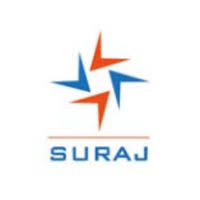 https://www.suraj.in/Tanish Industries Pvt. LtdMr. Pinak Bhimani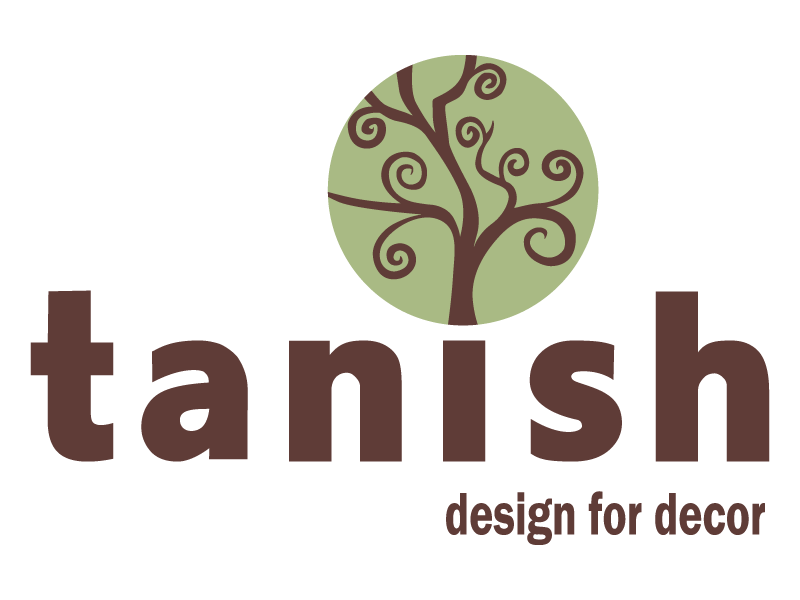 https://www.tanishindustries.com/N-TEX Ind.Mr. Nirav Mojidrahttp://ntex.co.in/Domino CargosMr. Harsh Gajjarhttp://www.dominocargos.com/Domino CargosMr. Nilesh Gounderhttp://www.dominocargos.com/Exim India (C P World Technolgy)Mr. Nirav Mojidrahttp://eximexpertise.com/MAN Logistics ( India ) Private LimitedMr. Harsh Gajjarhttp://www.manlogistics.in/J P Clearing HouseMs. Kruti ShahSuraj Forwarders Pvt. Ltd.Ms. Pinal Prajapatihttps://www.surajforwarders.com/Suraj Forwarders Pvt. Ltd.Mr. Bhavik Dodiahttps://www.surajforwarders.com/Suraj Forwarders Pvt. Ltd.Mr. Harshal Parikhhttps://www.surajforwarders.com/Suraj Forwarders Pvt. Ltd.Ms. Shaily Thakerhttps://www.surajforwarders.com/Domino CargosMr. Jainam Shahhttp://www.dominocargos.com/Domino CargosMr. Murtaza Safrihttp://www.dominocargos.com/S M EnterpriseMs. Shaily Thaker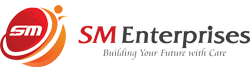 https://www.smenterprises2004.com/Acme Mr. Jay Babriahttp://www.acmeintl.com/Triangle LogisticsMs. Hinal Prajapati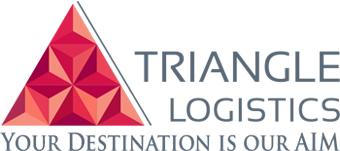 http://www.trianglelogistics.in/Airlift Trans Oceanic Pvt Ltd.Mr. Hariom Katira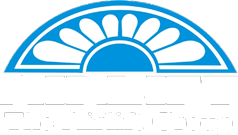 https://www.airliftusa.com/Emu Lines Pvt. LtdMr. Jash Shanghanihttp://www.emulines.org/html/index.aspDHLMr. Jainam Shahhttps://www.dhl.com/in-en/home.htmlJBS Mr. Jainam Shahhttp://www.starfreightindia.comRobinsons LogisticsMr. Keval Gajjar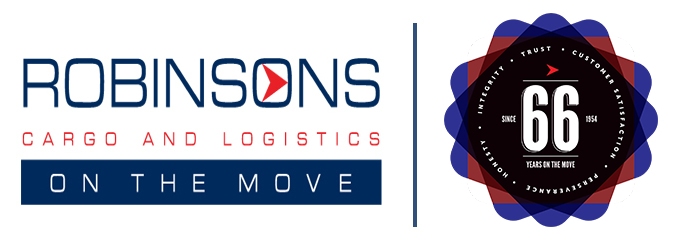 https://www.robinsonsglobal.com/Shiv Global LogisticsMr. Jaimin ChaudharyDHLMr. Nisarg Purohithttps://www.dhl.com/in-en/home.htmlDHLMr. Yash Pandyahttps://www.dhl.com/in-en/home.htmlHL Worldwide Logistics Pvt. Ltd. Mr. Himanshu Khatri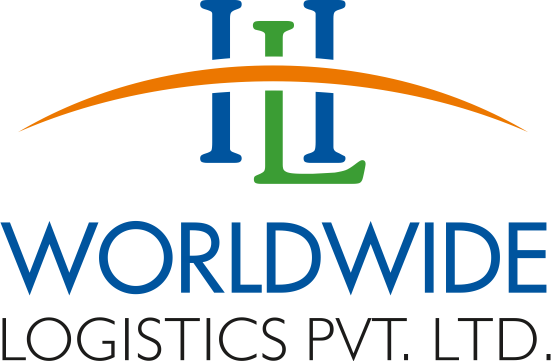 https://www.horizonlogistics.in/DHLMr. Rahul Chorariahttps://www.dhl.com/in-en/home.htmlDhanlabh LogisticsMr. Giri Ittan   http://www.dhanlabhlogistics.com/JP Clearing House Ms.Krupa PatelMahesh Raj Chemicals Pvt.Ltd.Ms. Nimmi Babu 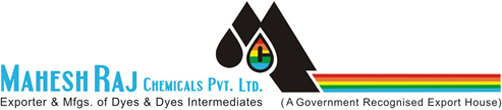 http://www.maheshraj.com/Hem Clearing AgencyMs. Janki Bhatt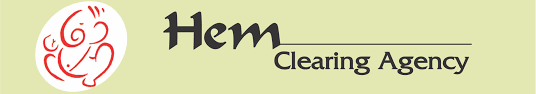 https://www.hemclearing.com/Hem Clearing AgencyMr. Shubham Jainhttps://www.hemclearing.com/Global Logistics Solutions Pvt. Ltd.Mr. Parth Amrutiya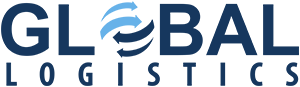 https://globallogistics.co.in/Veeshna PolyMr. Amaan Patel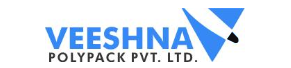 http://www.veeshnapoly.com/Acme InternationalMr. Ammar Chhatariyahttp://www.acmeintl.com/Acme InternationalMr. Jigar Parmarhttp://www.acmeintl.com/JBS Group of Companies ( star Freight)Ms. Himani Sharmahttp://www.starfreightindia.comHL Worldwide Logistics Pvt. Ltd. Mr. Viren Vanechahttps://www.horizonlogistics.in/HL Worldwide Logistics Pvt. Ltd. Mr. Vats Patelhttps://www.horizonlogistics.in/Divine International LogisticsMs. Niyati Vasoya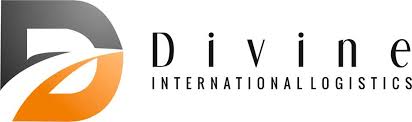 http://www.divineinternationals.com/Ashapura Forwarders Pvt. LtdBhavdeep Ranpurahttp://ashapura.in/Ashapura Forwarders Pvt. LtdPawan Parmar http://ashapura.in/